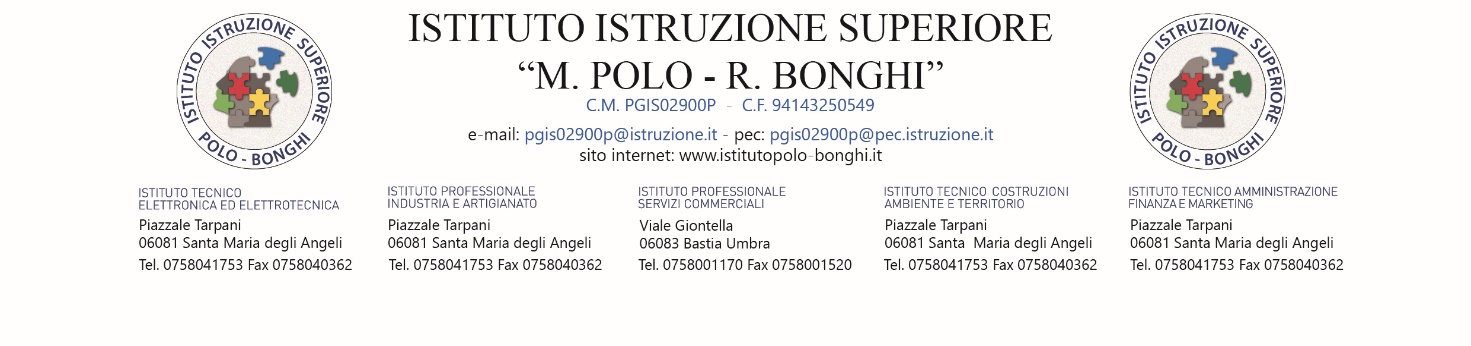 Scrutinio finale a. s. 2021/22 – Valutazione attività progettuali POF -Referente: __________________________Attività complementare ed integrativa: _____________________________Data _________________                                                             FIRMA_____________________________